Mateřská škola Rokycany, U Saské brány, p. o.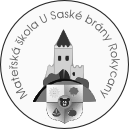 Třebízského 224, 337 01 RokycanyIČO: 	  70981426Tel:	  371 722 417, 602 392 506E-mail:  saska@skolkarokycany.czEVIDENČNÍ LIST DÍTĚTEVyjádření lékaře:1. Dítě je zdravé, může být přijato do mateřské školy………………………………………….2. Dítě je řádně očkováno……………………………………………………………………....    (V případě povinné docházky dítěte do MŠ, není nutné.)3. Dítě vyžaduje speciální péči v oblasti    a)    b)    c)   d)       a)  zdravotní       b)   tělesné       c)   smyslové       d)   jinéJiná závažná sdělení o dítěti: ………………………………………………………………………………………………………………………………………………………………………...Alergie: ……………………………………………………………………………………………………………………………………………………………………………………………..Možnost účasti na akcích školy - plavání, saunování, škola v přírodě: ………………………..V …………………… dne …………………..                                …………………………….                                                                                                              Razítko a podpis lékařeOdklad školní docházky na rok: ……………………………    ze dne: ……………………..							                     č.j.: ……………………...….U rozvedených rodičů: č. rozsudku: …………………………………………………   ze dne:  ………………………..Dítě svěřeno do péče: …………………………………………………………………………...Umožnění styku druhého rodiče s dítětem v době:	……………………………………………                                                                                                                                                                              Beru na vědomí svou povinnost předávat dítě učitelce/li do třídy, hlásit změny údajů v tomto evidenčním listě a omlouvat nepřítomnost dítěte v mateřské škole.V ……………………….	dne:…………………..   	     Podpisy  zákonných zástupců:       ………………………………       ………………………………Jméno a příjmení dítěte:Datum narození:Rodné číslo:Adresa, PSČ:Adresa, PSČ:Zdravotní pojišťovna:Stát. obč.:Národnost:Mateřský jazyk:Rodinné údaje:Rodinné údaje:Rodinné údaje:Jméno a datum narození sourozenců:Jméno a datum narození sourozenců:Jméno a datum narození sourozenců:Otec:Matka:Jméno:Zaměstnavatel:Telefon:Soukromá dat. schránka:Telefon při náhlém onemocnění:Školní rok:Škola:Třída:Dítě přijato:Dítě odešlo: